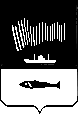 АДМИНИСТРАЦИЯ ГОРОДА МУРМАНСКАП О С Т А Н О В Л Е Н И Е30.10.2018                                                                       	                                 № 3757Об установлении регулируемых тарифов на перевозки пассажиров и багажа автомобильным транспортом и городским наземным электрическим транспортом по муниципальным маршрутам регулярных перевозок в границах муниципального образования город Мурманск на 2019 годВ соответствии с Федеральным законом от 06.10.2003 № 131-ФЗ «Об общих принципах организации местного самоуправления в Российской Федерации», Законами Мурманской области от 28.05.2004 № 483-01-ЗМО «О государственном регулировании цен на территории Мурманской области», от 13.07.2009 № 1133-01-ЗМО «Об организации транспортного обслуживания населения на территории Мурманской области», Уставом муниципального образования город Мурманск, приказами Комитета по тарифному регулированию Мурманской области от 02.08.2018 № 51 «Об утверждении регламента установления тарифов на перевозки пассажиров и багажа автомобильным транспортом и городским наземным электрическим транспортом», от 09.09.2016 № 72 «Об утверждении методических указаний по формированию тарифов на перевозку пассажиров и багажа транспортом общего пользования» п о с т а н о в л я ю:1. Установить предельный максимальный тариф на перевозки пассажиров и багажа автомобильным транспортом и городским наземным электрическим транспортом по муниципальным маршрутам регулярных перевозок в границах муниципального образования город Мурманск для акционерного общества «Электротранспорт города Мурманска» на 2019 год в размере 35,95 рублей (тридцать пять рублей девяносто пять копеек) за одну перевозку пассажира и провоз одного места багажа (НДС не облагается) на основании протокола заседания комиссии по рассмотрению предложений перевозчиков об установлении регулируемых тарифов на перевозки пассажиров и багажа автомобильным транспортом и городским наземным электрическим транспортом по муниципальным маршрутам регулярных перевозок в границах муниципального образования город Мурманск от 18.10.2018 № 1 (приложение к настоящему постановлению).2. Тариф, указанный в пункте 1 настоящего постановления, вводится в действие с 01.01.2019 до 01.01.2020.3. Отделу информационно-технического обеспечения и защиты информации администрации города Мурманска (Кузьмин А.Н.) разместить настоящее постановление с приложением на официальном сайте администрации города Мурманска в сети Интернет.4. Редакции газеты «Вечерний Мурманск» (Хабаров В.А.) опубликовать настоящее постановление с приложением.5. Настоящее постановление вступает в силу со дня официального опубликования.6. Контроль за выполнением настоящего постановления возложить на заместителя главы администрации города Мурманска Синякаева Р.Р.Глава администрациигорода Мурманска                                                                                А.И. СысоевАдминистрация города МурманскаПротокол заседания комиссии по рассмотрению предложений перевозчиков об установлении регулируемых тарифов на перевозки пассажиров и багажа автомобильным транспортом и городским наземным электрическим транспортом по муниципальным маршрутам регулярных перевозок в границах муниципального образования город Мурманск18.10.2018                                                                                                                           № 1Председатель комиссии:Синякаев Р.Р. – заместитель главы администрации города Мурманска.Секретарь:Клементьева Ю.В. – главный специалист отдела анализа и тарифного регулирования муниципального сектора экономики комитета по экономическому развитию администрации города Мурманска.Повестка дня:1. О рассмотрении предложения АО «Электротранспорт» об установлении тарифа на перевозки пассажиров и багажа автомобильным транспортом и городским наземным электрическим транспортом по муниципальным маршрутам регулярных перевозок в границах муниципального образования город Мурманск на 2019 год.2. Определение на 2019 год предельного максимального тарифа на перевозки пассажиров и багажа автомобильным транспортом и городским наземным электрическим транспортом по муниципальным маршрутам регулярных перевозок в границах муниципального образования город Мурманск для АО «Электротранспорт».По первому вопросу.Слушали:Синякаева Р.Р., который проинформировал членов комиссии о том, что с 01.07.2018 органы местного самоуправления муниципального образования город Мурманск наделены отдельными государственными полномочиями Мурманской области по установлению регулируемых тарифов на перевозки пассажиров и багажа автомобильным транспортом и городским наземным электрическим транспортом по муниципальным маршрутам регулярных перевозок в границах муниципального образования для перевозчиков, осуществляющих транспортное обслуживание населения по муниципальным маршрутам, на 2019 год (Закон Мурманской области от 08.06.2018 № 2265-01-ЗМО).Для выполнения переданных полномочий администрация города Мурманска определила муниципальный уполномоченный орган по регулированию тарифов на перевозки пассажиров и багажа – комитет по экономическому развитию администрации города Мурманска, а также создала коллегиальный орган в области государственного регулирования тарифов и утвердила его состав – комиссию.Государственное регулирование указанных тарифов осуществляется в соответствии с нормативными правовыми актами комитета по тарифному регулированию Мурманской области.Определение предельных максимальных тарифов на перевозку пассажиров и багажа автомобильным и электрическим транспортом общего пользования на муниципальных маршрутах производится путем рассмотрения соответствующих дел об установлении тарифов в отношении перевозчика.Для этого комитетом по экономическому развитию администрации города Мурманска (далее – комитет по экономическому развитию) проведена экспертиза предложения АО «Электротранспорт» об установлении тарифа, по результатам которой подготовлено экспертное заключение по установлению тарифа на перевозки пассажиров и багажа автомобильным транспортом и городским наземным электрическим транспортом по муниципальным маршрутам регулярных перевозок в границах муниципального образования город Мурманск для акционерного общества «Электротранспорт города Мурманска» на 2019 год.И предложил заслушать информацию комитета по экономическому развитию о результатах проведенной экспертизы.Бордовская О.Ю.:В соответствии с Реестром муниципальных маршрутов регулярных перевозок в границах муниципального образования город Мурманск АО «Электротранспорт» осуществляет транспортное обслуживание населения по 20 муниципальным маршрутам.АО «Электротранспорт» в соответствии с Регламентом установления тарифов на перевозки пассажиров и багажа автомобильным транспортом и городским наземным электрическим транспортом, утвержденным приказом комитета по тарифному регулированию Мурманской области от 02.08.2018 № 51 (далее - Регламент), 13.08.2018 представило в администрацию города Мурманска заявление об установлении тарифа на регулярные перевозки пассажиров и багажа автомобильным и городским наземным электрическим транспортом на территории муниципального образования город Мурманск (далее - тариф) на 2019 год.Кроме того, обществом были представлены обосновывающие материалы, указанные в Методических указаниях по формированию тарифов на перевозки пассажиров и багажа автомобильным транспортом и городским наземным электрическим транспортом, утвержденных приказом комитета по тарифному регулированию Мурманской области от 09.09.2016 № 72 (далее – Методические указания).В соответствии с пунктом 16 Регламента комитетом по экономическому развитию (далее – Уполномоченный орган) 20.08.2018 было открыто дело об установлении тарифа.Специалистами Уполномоченного органа была проведена экспертиза предоставленных АО «Электротранспорт» материалов.Действующий тариф для потребителей на перевозки пассажиров и багажа автомобильным транспортом и городским наземным электрическим транспортом по муниципальным маршрутам регулярных перевозок по регулируемым тарифам в границах муниципального образования город Мурманск установлен постановлением администрации города Мурманска от 30.01.2018 № 198 в размере 28,00 руб. (НДС не облагается) за разовую поездку, провоз одного места багажа в городском сообщении.Предельный максимальный тариф на перевозку пассажиров и багажа автомобильным и городским наземным электрическим транспортом по муниципальным маршрутам регулярных перевозок для АО «Электротранспорт» на 2018 год утвержден постановлением комитета по тарифному регулированию Мурманской области от 24.10.2017 № 44/2 в размере 32,63 руб. за разовую поездку, провоз одного места багажа. По расчетам АО «Электротранспорт» тариф на перевозку пассажиров и багажа автомобильным и городским наземным электрическим транспортом по муниципальным маршрутам регулярных перевозок составит 41,94 руб. за 1 поездку.Уполномоченный орган при анализе экономической обоснованности включения в размер тарифа затрат исходил из принципа исключения из расчетов избыточных и неэффективных расходов, а также расходов, не подтвержденных документально и не относящихся к регулируемой деятельности.Величина расходов АО «Электротранспорт», принятая при расчете тарифа на 2019 год, составит 1 609 038 тыс. руб., в том числе:1. Прямые расходы – 1 210 065 тыс. руб., из них:- оплата труда основного производственного персонала – 468 297,8 тыс. руб.;- отчисления на социальные нужды – 153 957,9 тыс. руб.;- топливо и смазочные материалы – 122 667 тыс. руб.;- электроэнергия на тягу – 72 418,8 тыс. руб.;- техническое обслуживание и ремонт основных средств – 245 483,9 тыс. руб.;- затраты на приобретение шин – 7 477,9 тыс. руб.;- амортизационные отчисления – 29 498,5 тыс. руб.;- аренда – 846,5 тыс. руб.;- лизинг – 81 105 тыс. руб.;- затраты на внедрение и эксплуатацию АСУОП – 28 311,7 тыс. руб.2. Общехозяйственные расходы – 318 899,3 тыс. руб.3. Прочие расходы – 34 588,2 тыс. руб.4. Расчетная прибыль – 45 485,5 тыс. руб.Из расчета тарифа были исключены расходы в объеме 268 138 тыс. руб., из них:- затраты на оплату труда основного производственного персонала снижены на 31 907,7 тыс. руб., страховые взносы на 10 912,8 тыс. руб., исходя из произведенного Уполномоченным органом расчета численности основного персонала, при котором учитывался фактический пробег транспортных средств за 2017 год, плановое количество рейсов. Расчет затрат на оплату труда основных производственных рабочих произведен исходя из фактических затрат на оплату труда за 2017 год с применением индекса потребительских цен (далее - ИПЦ), установленного Министерством экономического развития Российской Федерации на 2018/2017 (1,037) и 2019/2018 год (1,04);- затраты на топливо и смазочные материалы уменьшены на 15 293,3 тыс. рублей. Расчет расходов откорректирован Уполномоченным органом в соответствии с пунктом 3.2.5 Методических указаний (затраты на топливо и смазочные материалы определяются, в том числе, и с учетом фактических затрат на топливо и смазочные материалы за предыдущий период в стоимостных и объемных показателях) с применением ИЦП (Производство нефтепродуктов) 2019/2018 (1,042);- затраты на техническое обслуживание и ремонт снижены на 35 543,2 тыс. руб. Расчет расходов по данной статье скорректирован Уполномоченным органом в соответствии с пунктом 3.2.7 Методических указаний, в расчет приняты фактические расходы на техническое обслуживание и ремонт транспортных средств и пробег транспортных средств по факту 2017 года с применением ИПЦ 2018/2017 – 1,037 и 2019/2018 – 1,04;- затраты на возмещение износа шин уменьшены на 1 722,4 тыс. руб. При расчете затрат Уполномоченным органом были приняты фактические расходы на приобретение шин за 2017 год с учетом ИЦП для отрасли «Химическая промышленность и производство резиновых и пластмассовых изделий» 2018/2017 – 1,04 и 2019/2018 – 1,039;- общехозяйственные расходы снижены на 16 579,1 тыс. руб. и приняты на уровне 2017 года, кроме того, из расчета тарифа исключены расходы, которые не связаны напрямую с осуществлением регулируемой деятельности;- расчетная прибыль – снижена на 68 389,4 тыс. руб. в соответствии с пунктом 3.2.15 Методических указаний;- выпадающие доходы – исключены полностью в размере 85 803,1 тыс. руб.Согласно пункту 3.2.17 Методических указаний обязанность возмещать перевозчику выпадающие доходы, определившиеся вследствие установления органом регулирования объема перевозок выше, чем фактически сложившийся, возложена на орган регулирования, которым было принято данное решение.Учитывая то, что органы местного самоуправления муниципального образования город Мурманск наделены отдельными государственными полномочиями Мурманской области по установлению регулируемых тарифов на перевозки пассажиров и багажа автомобильным транспортом и городским наземным электрическим транспортом по муниципальным маршрутам регулярных перевозок в границах муниципального образования с 01.07.2018, основания для возложения на муниципальный орган регулирования (администрацию города Мурманска) обязательств по компенсации выпадающих доходов за 2017 год в Методических указаниях отсутствуют.Объем перевозок на 2019 год принят на уровне 2017 года в размере 44 762,4 тыс. человек, который подтвержден данными АСУОП.Согласно экспертному расчету Уполномоченного органа предельный максимальный тариф на перевозки пассажиров и провоз багажа автомобильным транспортом и городским наземным электрическим транспортом по муниципальным маршрутам регулярных перевозок в границах муниципального образования город Мурманск на 2019 год составит 35,95 руб. (тридцать пять рублей девяносто пять копеек) за 1 перевозку пассажира, провоз 1 места багажа (НДС не облагается).С предлагаемым к установлению размером предельного максимального тарифа на перевозки пассажиров и провоз багажа и его расчету АО «Электротранспорт» было ознакомлено 17.10.2018.Выступили: Бордовская О.Ю., Буряк В.Н., Канаш И.С., Коробков С.Е., Синякаев Р.Р.Обсуждение:Коробков С.Е. высказал мнение о том, что в связи с тем, что у органов местного самоуправления отсутствуют основания на компенсацию недополученных доходов АО «Электротранспорт» за 2017 год в размере 85 803,1 тыс. руб. необходимо передать вопрос о компенсации выпадающих доходов общества на рассмотрение в Министерство финансов Мурманской области и Министерство транспорта и дорожного хозяйства Мурманской области по компетенции.С учетом состоявшегося обсуждения решили:Принять к сведению информацию о рассмотрении предложения АО «Электротранспорт» об установлении тарифа на перевозки пассажиров и багажа автомобильным транспортом и городским наземным электрическим транспортом по муниципальным маршрутам регулярных перевозок в границах муниципального образования город Мурманск на 2019 год.По второму вопросу.Слушали:Синякаева Р.Р., который проинформировал о том, что с предлагаемым к установлению размером предельного максимального тарифа на перевозки пассажиров и провоз багажа и его расчетом АО «Электротранспорт» было ознакомлено 17.10.2018. Особого мнения по рассматриваемому вопросу общество не высказало.Учитывая результаты экспертизы по установлению тарифа, проведенной комитетом по экономическому развитию, предложил определить предельный максимальный тариф на перевозки пассажиров и провоз багажа автомобильным транспортом и городским наземным электрическим транспортом по муниципальным маршрутам регулярных перевозок в границах муниципального образования город Мурманск на 2019 год для АО «Электротранспорт» в размере 35,95 руб. (тридцать пять рублей девяносто пять копеек) за одну перевозку пассажира и провоз одного места багажа (НДС не облагается).С учетом состоявшегося обсуждения решили:2.1. Определить предельный максимальный тариф на перевозки пассажиров и провоз багажа автомобильным транспортом и городским наземным электрическим транспортом по муниципальным маршрутам регулярных перевозок в границах муниципального образования город Мурманск на 2019 год для АО «Электротранспорт» в размере 35,95 руб. (тридцать пять рублей девяносто пять копеек) за одну перевозку пассажира и провоз одного места багажа (НДС не облагается).2.2. Рекомендовать администрации города Мурманска принять решение об установлении предельного максимального тарифа на перевозки пассажиров и багажа автомобильным транспортом и городским наземным электрическим транспортом по муниципальным маршрутам регулярных перевозок в границах муниципального образования город Мурманск для АО «Электротранспорт» на 2019 год в размере 35,95 руб. (тридцать пять рублей девяносто пять копеек) за одну перевозку пассажира и провоз одного места багажа (НДС не облагается).2.3. Комитету по экономическому развитию администрации города Мурманска в срок до 01.11.2018 подготовить проект постановления администрации города Мурманска «Об установлении регулируемых тарифов на перевозки пассажиров и багажа автомобильным транспортом и городским наземным электрическим транспортом по муниципальным маршрутам регулярных перевозок в границах муниципального образования город Мурманск на 2019 год».2.4. Комитету по развитию городского хозяйства администрации города Мурманска (Мастюгин К.А.) совместно с АО «Электротранспорт» (Коробков С.Е.) в срок до 09.11.2018 обратиться в Министерство финансов Мурманской области и Министерство транспорта и дорожного хозяйства Мурманской области по вопросу компенсации выпадающих доходов АО «Электротранспорт» за 2017 год в размере 85 803,1 тыс. руб. Результаты голосования – единогласно.Председатель комиссии Р.Р. Синякаев.Секретарь комиссии Ю.В. Клементьева._________________________________________Приложениек постановлению администрациигорода Мурманскаот 30.10.2018 № 3757Присутствовали:Присутствовали:Антонова Е.А.- начальник финансово-экономического отдела – главный бухгалтер комитета по развитию городского хозяйства администрации города Мурманска;- начальник финансово-экономического отдела – главный бухгалтер комитета по развитию городского хозяйства администрации города Мурманска;Бордовская О.Ю.- начальник отдела анализа и тарифного регулирования муниципального сектора экономики комитета по экономическому развитию администрации города Мурманска;- начальник отдела анализа и тарифного регулирования муниципального сектора экономики комитета по экономическому развитию администрации города Мурманска;Вагизова А.Р.- начальник отдела планирования и финансирования сферы экономики управления финансов администрации города Мурманска;- начальник отдела планирования и финансирования сферы экономики управления финансов администрации города Мурманска;Дивинский А.Г. - начальник юридического отдела администрации города Мурманска;- начальник юридического отдела администрации города Мурманска;Забелкина О.А.- консультант контрольно-ревизионного отдела управления финансов администрации города Мурманска;- консультант контрольно-ревизионного отдела управления финансов администрации города Мурманска;Канаш И.С.- председатель комитета по экономическому развитию администрации города Мурманска.- председатель комитета по экономическому развитию администрации города Мурманска.Приглашенные:Приглашенные:Агеев А.А.- главный специалист отдела регулирования тарифов в сфере теплоснабжения, водоснабжения, водоотведения и установления цен и тарифов на продукцию и услуги общего назначения комитета по тарифному регулированию Мурманской области;- главный специалист отдела регулирования тарифов в сфере теплоснабжения, водоснабжения, водоотведения и установления цен и тарифов на продукцию и услуги общего назначения комитета по тарифному регулированию Мурманской области;Буряк В.Н.- заместитель генерального директора по экономике и финансам           АО «Электротранспорт»;- заместитель генерального директора по экономике и финансам           АО «Электротранспорт»;Коробков С.Е.- генеральный директор АО «Электротранспорт».- генеральный директор АО «Электротранспорт».